 МУНИЦИПАЛЬНОЕ ОБРАЗОВАНИЕНАЗИЕВСКОЕ ГОРОДСКОЕ ПОСЕЛЕНИЕКИРОВСКОГО  МУНИЦИПАЛЬНОГО РАЙОНА ЛЕНИНГРАДСКОЙ ОБЛАСТИП О С Т А Н О В Л Е Н И Е От 24 октября 2017 года  №05 О проведении публичных слушаний по проекту решения совета депутатов «Об утверждении программы комплексного развития социальной инфраструктуры муниципального образования Назиевское городское поселение Кировского муниципального района Ленинградской области»В соответствии с федеральным законом Российской Федерации от 06. 10. 2003г. № 131-ФЗ «Об общих принципах организации местного самоуправления в Российской Федерации», уставом муниципального образования Назиевское городское поселение Кировского муниципального района Ленинградской области, утвержденного решением Совета депутатов муниципального образования Назиевское городское поселение № 26 от 27. 04. 2009 года, Порядком организации и проведения публичных слушаний в муниципальном образовании Назиевское городское поселение, утвержденным решением Совета депутатов муниципального образования Назиевское городское поселение № 27 от 08. 10. 2013 года:1.	Провести публичные слушания по проекту решения совета депутатов «Об утверждении программы комплексного развития социальной инфраструктуры муниципального образования Назиевское городское поселение Кировского муниципального района Ленинградской области» 27 ноября 2017 года в 14 часов 30 минут по адресу: Ленинградская область, Кировский район, п. Назия, Школьный пр. д. 10а, здание администрации.2.	Сформировать рабочую группу по учету и рассмотрению предложений граждан и организаций в составе:Руководитель рабочей группы – глава муниципального образования Вавилов Александр Серафимович. Заместитель руководителя рабочей группы – заместитель главы администрации Басков Сергей Петрович.Члены рабочей группы:Гудкова Светлана Владимировна – ведущий специалист администрации; Широков Николай Алексеевич – депутат совета депутатов;Секретарь –  ведущий специалист администрации Родивилова Марина Анатольевна3.	Замечания и предложения по вынесенному на публичные слушания проекту решения совета депутатов «Об утверждении программы комплексного развития социальной инфраструктуры муниципального образования Назиевское городское поселение Кировского муниципального района Ленинградской области» могут быть представлены заинтересованными лицами в рабочую комиссию в письменной форме по адресу: Ленинградская область, Кировский район, п. Назия, Школьный пр. д. 10а, здание администрации, с момента публикации информации в газете «Назиевский вестник» и на сайте http://nazia.lenobl.ru до 27 ноября 2017 года.4.	Поручить комиссии принимать и рассматривать замечания и предложения граждан по вынесенному на публичные слушания проекту решения совета депутатов «Об утверждении программы комплексного развития социальной инфраструктуры муниципального образования Назиевское городское поселение Кировского муниципального района Ленинградской области».Постановление опубликовать в газете «Назиевский вестник» и на сайте http://nazia.lenobl.ru.Глава муниципального образования				А. С. ВавиловСОВЕТ ДЕПУТАТОВ МУНИЦИПАЛЬНОГО ОБРАЗОВАНИЯНАЗИЕВСКОЕ ГОРОДСКОЕ ПОСЕЛЕНИЕКИРОВСКОГО МУНИЦИПАЛЬНОГО РАЙОНА  ЛЕНИНГРАДСКОЙ ОБЛАСТИтретьего созываР Е Ш Е Н И Еот _____________ года  №________Об утверждении программы комплексного развития социальной инфраструктуры муниципального образования Назиевское городское поселение Кировского муниципального района Ленинградской области В соответствии с федеральным законом Российской Федерации от 06. 10. 2003г. № 131-ФЗ «Об общих принципах организации местного самоуправления в Российской Федерации», уставом муниципального образования Назиевское городское поселение Кировского муниципального района Ленинградской области, утвержденного решением Совета депутатов муниципального образования Назиевское городское поселение № 26 от 27. 04. 2009 года, целях реализации генерального плана муниципального образования Назиевское городское поселение Кировского муниципального района Ленинградской области, утверждённого решением совета депутатов муниципального образования Назиевское городское поселение Кировского муниципального района Ленинградской области № 37 от 27 декабря 2012 года, в соответствии с пунктом 5.1 статьи 26 Градостроительного кодекса Российской Федерации и постановлением Правительства Российской Федерации № 1050 от 01. 10. 2015:Утвердить программу комплексного развития социальной инфраструктуры муниципального образования Назиевское городское поселение Кировского муниципального района Ленинградской области.Решение опубликовать в газете «Назиевский вестник» и на сайте http://nazia.lenobl.ru.Решение вступает в силу после опубликования.Глава муниципального образования				А. С. ВавиловТекст программы комплексного развития социальной инфраструктуры муниципального образования Назиевское городское поселение Кировского муниципального района Ленинградской области размещён на сайте поселения http://nazia.lenobl.ru.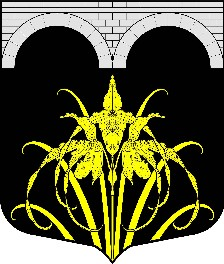 